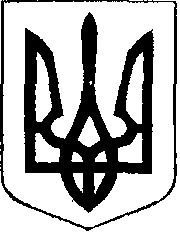                                                У К Р А Ї Н А            Жовківська міська рада  Жовківського району Львівської області	44-а сесія VIІ-го демократичного скликання 				         РІШЕННЯвід                   2019р.             № 	м. ЖовкваПро надання дозволу гр. Черніховській О.М.на розробку проекту землеустрою щодо відведення земельної  ділянки  для ведення садівництва  по вул. Шпитальна  в м.Жовкві                Розглянувши заяву  гр. Черніховської О.М., та долучені документи, керуючись  ст. 26 Закону України “Про місцеве самоврядування в Україні”, Жовківська міська радаВ И Р І Ш И Л А:	1. Надати дозвіл гр. Черніховській Ользі Михайлівні на розробку проекту землеустрою щодо відведення земельної ділянки  площею 0,0600 га,  для ведення садівництва по вул. Шпитальна  в м. Жовкві.2. Погоджений у встановленому порядку проект відведення земельної ділянки  подати на затвердження Жовківської міської ради. Міський голова                                                      Петро Вихопень                                                        